～絆でつながる家族のかたち～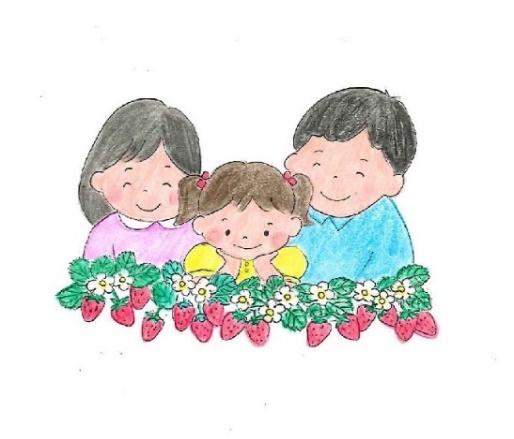 温かな家庭を必要としている子どもたちがいます里親制度について一緒に学びませんか？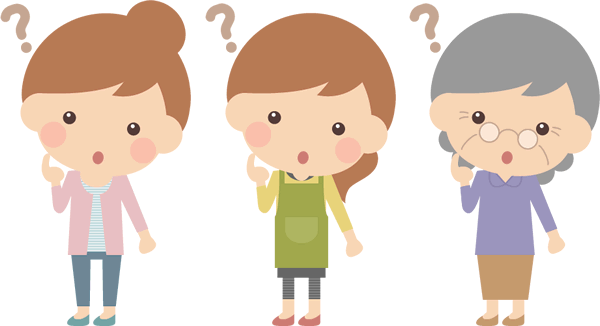 内容：DVD視聴30分後、受付順に個別で相談を受けます。＊関心をお持ちの方は、事前にご連絡ください。＊当日の参加も心よりお待ちしております。(参加無料)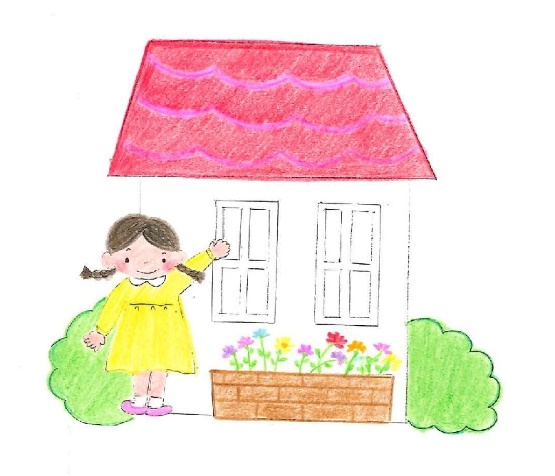 　　　　　　　　　　　　　　　　　●お問い合わせ●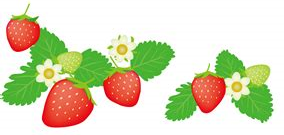 　　　　　　　　　　　　　　〒780-0062　高知市新本町1丁目7-30　　　　　　　　　　　　　　里親家庭サポートセンター結いの実TEL：０８８－８７２－１０１２Mail：satooya@aioros.ocn.ne.jp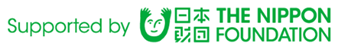 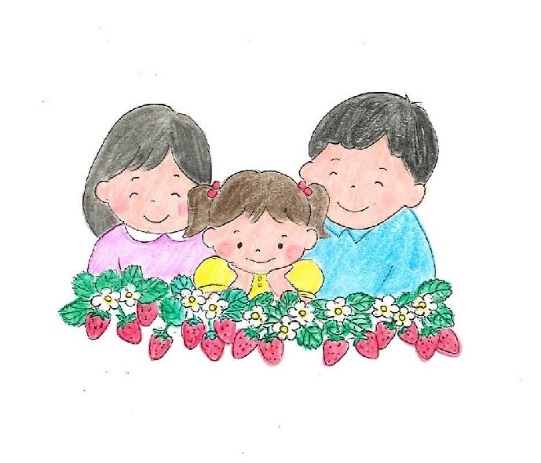 さまざまな事情で家族と暮らせない子どもを家庭に迎え入れてサポートするのが里親です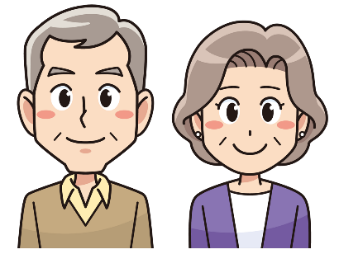 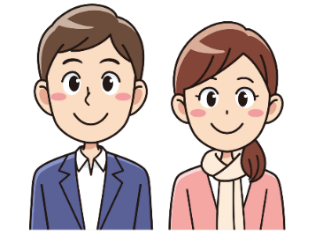 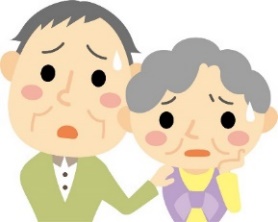 温かな家庭を必要としている子ども達がいます。　社会全体で子どもたちを温かく見守りはぐくむために、里親さんの力が必要です。　関心をお持ちの方は、下記までお問い合わせください。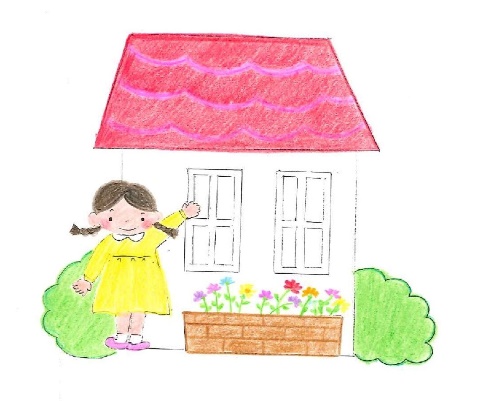 （この事業は高知県より事業委託を受け、児童相談所とともに開催しております）